双台子区第九届人大常委会第二十五次会议材料（07）双台子区人民政府关于2020年财政决算和2021年上半年财政预算执行情况的报告双台子区财政局局长  王二白主任、各位副主任、各位委员：我受区人民政府委托，向人大常委会报告双台子区2021年财政决算和2021年上半年财政预算执行情况，请提出意见。一、2020年财政决算情况2020年，受突如其来的新冠肺炎疫情及经济下行趋势影响，财政工作面临前所未有的挑战，在区委的正确领导下,在区人大的监督和支持下，严格执行区九届人大三次会议审查批准的财政收支预算，统筹推进疫情防控和经济社会发展，疫情防控取得重大成果，财政收入保持正增长，各项民生事业得到全面保障，助力全面建成小康社会的决定性成就，财政发展改革各项事业取得新进展，总体决算情况较好。（一）一般公共预算收支决算1.一般公共预算收入完成情况2020年，全区一般公共预算收入完成68,909万元，完成年初预算的94%，同比增收393万元，增长0.6%。其中：税收收入完成63,979万元，占一般公共预算收入的92.8%，同比增收413万元，增长0.6%；非税收入完成4,930万元，占一般公共预算收入的7.2%，同比减收20万元，下降 0.4%。2020年，区本级一般公共预算收入完成65,237万元，同比减收1,091万元，下降1.6%。其中：税收收入完成60,450万元，占一般公共预算收入的92.7%，同比减收1,074万元，下降1.7%；非税收入完成4,787万元，占一般公共预算收入的7.3%，同比减收17万元，下降0.4%。2.一般公共预算支出情况2020年全区一般公共预算支出完成139,251万元，同比增支27,294万元，增长24.4%。区本级一般公共预算支出完成134,979万元，同比增支25,449万元，增长23.2%。按支出功能分类，具体情况是：一般公共服务支出16,192万元，同比增支5,697万元，增长54.3%；国防支出38万元,同比减支47万元，下降55.3%；公共安全支出2,216万元，同比增支199万元，增长9.9%；教育支出17,131万元，同比增支2,890万元，增长20.3%；科学技术支出58万元，同比增支35万元,增长152.2%；文化旅游体育与传媒支出953万元,同比增支550万元, 增长136.5%；社会保障和就业支出39,302万元，同比增支11,403万元，增长40.9%；卫生健康支出6,166万元，同比减支108万元，下降1.7%；节能环保支出2,877万元，同比增支2,309万元，增长406.5%；城乡社区支出20,424万元，同比增支3,445万元，增长20.3%；农林水支出7,078万元，同比增支486万元，增长7.4%；交通运输支出663万元，同比增支104万元，增长18.6%；资源勘探工业信息等支出25万元，去年同期为零；商业服务业等支出170万元，去年同期为零；自然资源海洋气象等支出85万元，同比减支307万元，下降78.3%；住房保障支出14,190万元,同比减支914万元,下降6.1%；粮油物资储备支出212万元，去年同期为零；灾害防治及应急管理支出607万元；同比增支237万元，增长64.1%；债务付息支出6,569万元，同比减支94万元，下降1.4%；债务发行费用支出23万元，同比增支8万元，增长53.3%。3.一般公共预算收支平衡情况全区平衡情况是：2020年财政收入总量为190,239万元，其中：一般公共预算收入68,909万元，上级补助收入84,053万元，上年结余收入1,272万元，调入资金14,956万元，动用预算稳定调节基金16万元，债务转贷收入21,033万元；财政支出为190,239万元，其中：一般公共预算支出139,251万元，上解上级支出29,104万元，结转下年支出851万元，债务还本支出21,033万元，当年财政实现收支平衡。区本级平衡情况是：2020年区本级财政收入总量为183,132万元，其中：一般公共预算收入65,237万元，上级补助收入80,618万元，上年结余收入1,272万元，调入资金14,956万元，动用预算稳定调节基金16万元，债务转贷收入21,033万元；财政支出为183,132万元，其中：一般公共预算支出134,979万元，上解上级支出26,886万元，结转下年支出234万元，债务还本支出21,033万元，当年财政实现收支平衡。（二）政府性基金收支决算情况2020年政府性基金收入完成33,005万元，加上上级补助收入12,012万元，上年结余收入833万元，债务转贷收入53,400万元，收入总量为99,250万元。政府性基金支出完成69,025万元，上解上级支出110万元，调出资金14,956万元，债务还本支出11,100万元，结转下年支出4,059万元，支出总量为99,250万元，当年实现收支平衡。从全年情况来看，新冠疫情、减税降费对收入产生了较大减收影响，财政、税务等部门积极筹措，下调财政收入预期，通过组织本地收入、争取上级划入等方式，完成了年初收入预算的94.4%，在经济形势不乐观的情况下，保持了收入正增长。下半年，为帮助地方应对疫情影响，中央增加转移支付力度，实施中央资金直达机制，全区各项支出得到有力保障，支出总额呈大幅增长，为我区做好“六稳”工作、落实“六保”任务提供了坚实保障，重点支持了疫情防控、社会保障、义务教育、公共卫生、农林水等领域支出，发挥资金救急救难作用，提高了财政资金使用效益。尽管2020年全区财政运行基本平稳，我区可支配财力与资金短缺的问题并没有得到根本解决，收支矛盾仍然突出，这是财政工作面临的主要困境。二、2021年上半年预算执行情况上半年，在区委的正确领导下，在区人大的监督与支持下，财政紧紧围绕全年工作部署，严格执行九届人大四次会议通过的收支预算，认真落实积极的财政政策，超额完成一般公共预算收入序时任务，推进经济社会发展各项工作取得积极进展。（一）一般公共预算执行情况1.一般公共预算收入完成情况2021年上半年，全区一般公共预算收入40,691万元，完成年度预算的55.4%，同比增收647万元，增长1.6%。其中：税收收入33,278万元，同比减收2,323万元，下降6.5%，占一般公共预算收入的81.8%；非税收入7,413万元，同比增收2,970万元，增长66.8%，占一般公共预算收入的18.2%。区本级一般公共预算收入完成36, 597万元，同比减收2,261万元，下降5.8%。其中：税收收入29,258万元，同比减收5,210万元，下降15.1%，占一般公共预算收入的79.9%；非税收入7,339万元，同比增收2,949万元，增长67.1%，占一般公共预算收入的20.1%。上半年全区收入呈微增长态势，收入增速放缓，且收入中含许多一次性因素，如：区属国有企业清缴土地使用税6,023万元，出售原财政局、公安局办公楼等取得国有资产处置收入5,923万元，致使非税收入占比超过20%，收入质量不高。剔除一次性因素后，上半年存量税源收入27,255万元，同比减收1,587万元。2.一般公共预算支出执行情况2021年上半年，全区一般公共预算支出46,777万元，完成年度预算的39.6%，同比增支11,338万元，增长32%。区本级一般公共预算支出44,275万元，完成年度预算的38.2%，同比增支9,952万元，增长29%，具体支出情况是：一般公共服务支出7,512万元，同比增支2,410万元，增长47.2%；国防支出65万元,同比增支48万元，增长282%；公共安全支出1,227万元，同比增支566万元，增长85.6%；教育支出7,597万元，同比增支749万元，增长10.9%；科学技术支出15万元，同比增支6万元,增长66.7%；文化旅游体育与传媒支出277万元,同比增支89万元,增长47.3%；社会保障和就业支出15,846万元，同比增支3,353万元，增长26.8%；卫生健康支出1,775万元，同比增支418万元，增长30.8%；节能环保支出470万元，同比减支111万元，下降19.1%；城乡社区支出2,706万元，同比减支1,786万元，下降39.8%；农林水支出1,369万元，同比增支508万元，增长59%；交通运输支出165万元，同比减支90万元，下降35.3%；自然资源海洋气象等支出34万元，同比增支20万元，增长142.9%；住房保障支出1,228万元,同比减支74万元,下降5.7%；灾害防治及应急管理支出263万元，同比增支188万元，增长250.7%；债务付息支出3,655万元，同比增支3,651万元。上半年，一般公共预算支出呈大幅增长，特别是教育、卫生、社会保障、农林水等重点民生领域支出增长幅度明显，较好地完成了“六稳”工作，落实了“六保”任务，兜牢了民生保障底线。支出增长的主要原因是，去年同期受新冠疫情影响，财政资金极其紧张，不得不压减或延缓各项支出。今年，得益于常态化财政资金直达机制建设，大大缓解了我区上级专项的执行压力，上半年已执行中央、省市专项约8,400万元，做到了直达资金快速下达、投向精准，提高了资金使用效益。（二）政府性基金收支执行情况2021年上半年政府性基金收入9,745万元，同比下降17%，主要是国有土地使用权出让收入9,545万元，同比减收2,100万元；政府性基金支出完成2,906万元，同比增支2,653万元，主要是政府专项债务付息支出2,500万元。总体来看，上半年我区财政预算执行情况总体较好，财政收入保持增长，支出执行有力，财政保障能力有所提高。但同时，财政工作还面临一些问题，如：本级财源建设成效未显，上级一次性划税将很难实现，组织收入难度加大；刚性支出需求只增不减，政府债券付息压力激增，收支矛盾十分突出；各项财政改革进入关键期，时间紧任务重。对此，我们将采取针对性措施，攻坚克难，全力保障财政平稳运行。三、2021年下半年财政工作安排下半年，财政工作将紧紧围绕年初预算及全年工作目标，落实各项财政政策，推进财政各项改革工作，确保完成全年财政工作任务。（一）科学组织收入，扩大财力规模积级组织财政收入，继续加强本级财源建设，优化产业扶持政策，支持重点企业发展，培植税收增长点；加强税源管理，提高税收征收管理水平；向上争取专项资金、政策性资金和转移支付资金，多渠道实现财政收入增长目标，按照序时进度和节点完成收入任务。（二）强化执行约束，落实“六保”任务严格执行本级人大通过的年初预算，结合我区实际，出台规范预算执行的管理办法，将预算追加、调整等事项进行细化约束，明确相关流程。继续坚持“有保有压”，统筹资金优先保障“三保”支出、国家确定的重点项目支出，积极落实“六保”任务，增加百姓福祉。（三）深化一体化改革，编制下年预算预算管理一体化改革是今年全省重点改革任务，是加快建立完善现代预算制度的必然要求，倒逼财政管理制度完善和提升。我区已于5月31日实现了预算管理一体化平台的正式上线运行，一体化改革首战告捷。接下来，我们将对照改革要求，规范各部门预算执行，并应用预算管理一体化系统编制2022年预算，制定编制时间表，做好部门和单位培训、完善单位及人员基础信息数据、建立区本级项目库、开展事前绩效评估等具体工作，确保11月20日前完成预算编制工作。（四）完善财政体制，划分财权事权为完善财政体制，我区将出台街道办事处财税体制改革的实施意见，在充分调研的基础上合理确定收入基数，划分财权事权，落实区街收入分成比例，并制定激励措施，提高街道办事处招商引资、挖掘财源、协税护税的积极性，发挥街道办事处在稳收入促发展中的责任主体作用，做大全区收入盘子。（五）深化国企改革，提高经营效益 坚持以管资本为主，充分保障区属国有企业自主经营权，持续开展混合所有制改革。通过国有公司去平台化工作的深入推进，提高国有企业经济效益，不断增加国有企业对可支配财力的贡献率。（六）加强债务管理，防范债务风险利用国家化债政策支持，我区化解隐性债务工作取得突破性进展，隐性债务减少39.7%，占债务总额的比重下降到46.6%。下半年将继续大力争取政策性支持，开展债务转换、展期、续贷等工作，拓宽融资渠道，优化债务结构，化解债务风险；同时按时偿还政府债券利息，提前筹措资金，降低财政运行风险。主任、各位副主任、各位委员，2021年是“十四五”规划的开篇之年，也是财政全面深化改革的一年，我们将在区委的正确领导下，紧扣全区高质量发展要求，紧锣密鼓开展下半年工作任务，脚踏实地积极创造，推动各项财政工作圆满完成，为我区经济社会稳定健康发展做出更大的贡献！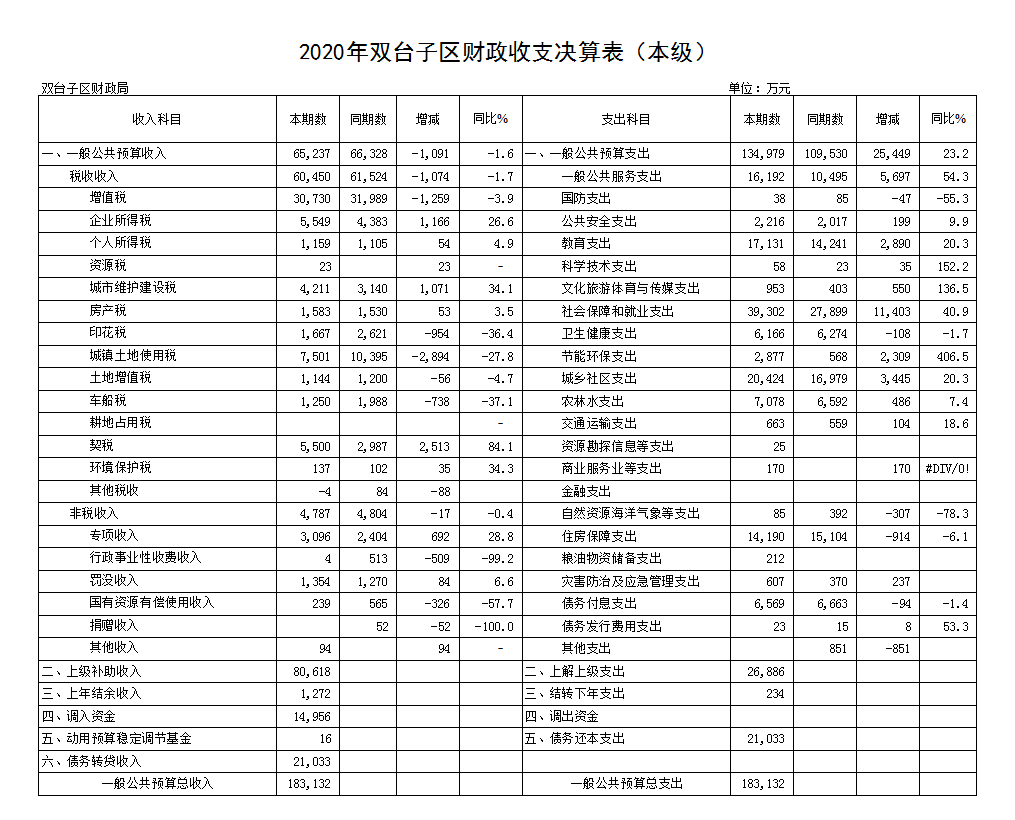 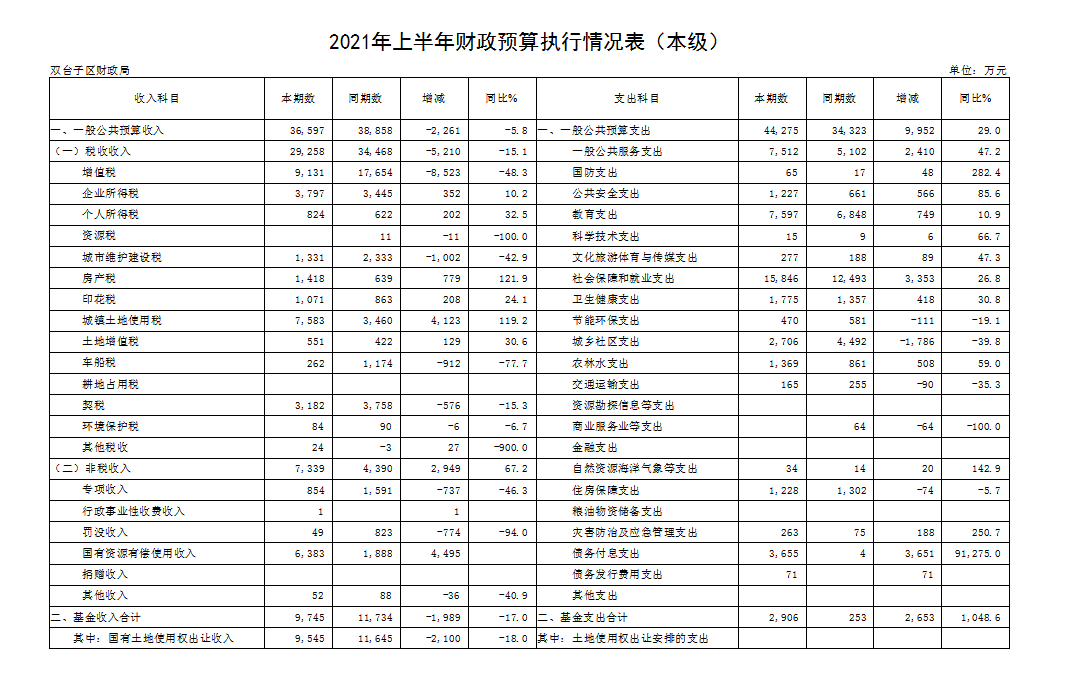 